Kozlovtsev IgorExperience:Position applied for: MasterDate of birth: 17.02.1967 (age: 50)Citizenship: UkraineResidence permit in Ukraine: YesCountry of residence: UkraineCity of residence: KropyvnytskyiPermanent address: st.Zhurbinskogo, 23-1Contact Tel. No: +38 (050) 487-01-53 / +38 (052) 236-93-30E-Mail: kifa67@yandex.ruU.S. visa: NoE.U. visa: NoUkrainian biometric international passport: Not specifiedDate available from: 15.04.2017English knowledge: ExcellentMinimum salary: 8500 $ per month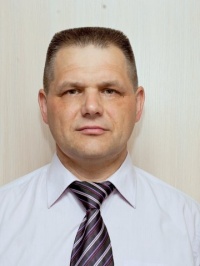 PositionFrom / ToVessel nameVessel typeDWTMEBHPFlagShipownerCrewingMaster20.09.2016-06.12.2016UAL COLOGNEMulti-Purpose Vessel8703-DutchNescos E B.VGlobal CrewChief Officer04.06.2016-19.09.2016UAL COLOGNEMulti-Purpose Vessel8703-DutchNescos E B.VGlobal CrewChief Officer02.09.2015-29.01.2016UAL HOUSTONGeneral Cargo8702,8-DUTCHNESCOS C.B.V.GLOBALChief Officer27.12.2014-11.05.2015UAL HOUSTONGeneral Cargo8702,8-DUTCHNESCOS C. B.V.GLOBALChief Officer11.03.2014-27.07.2014UAL COLOGNEGeneral Cargo8702,8-DUTCHNESCOS C.B.V.GLOBALChief Officer12.06.2013-17.10.2013UAL TEXASGeneral Cargo8702,8-DutchNescos C. B.V.GlobalChief Officer08.09.2012-06.02.2013UAL AFRICAMulti-Purpose Vessel5685-DUTCHNESCOS SHIPPINGGLOBALChief Officer09.09.2006-06.12.2006Opal AceHeavy Lift Vessel10,450-UKCarisbrook Shipping&mdash;Chief Officer19.08.2006-09.09.2006Hanna CMulti-Purpose Vessel10,450-UKCarisbrooke Shipping&mdash;Chief Officer07.06.2006-01.08.2006Maike CMulti-Purpose Vessel8,050-UKCarisbrooke Shipping&mdash;Chief Officer24.11.2005-07.02.2006MerwedestroomContainer Ship9,655-DutchUniversalmarineInterbrokerChief Officer28.03.2005-28.07.2005AllianceMulti-Purpose Vessel5,916-DutchUniversalmarineInterbrokerChief Officer16.08.2004-15.12.2004AllianceMulti-Purpose Vessel5,916-DutchUniversalmarineInterbrokerChief Officer15.01.2004-14.05.2004AllianceMulti-Purpose Vessel5,916-DutchUniversalmarineInterbrokerChief Officer22.06.2003-13.10.2003Normed BremenMulti-Purpose Vessel5,916-DutchUniversalmarineInterbrokerChief Officer15.10.2002-20.02.2003Normed GemlikMulti-Purpose Vessel5,916-DutchUniversalmarineInterbrokerChief Officer14.02.2002-16.06.2002AllianceMulti-Purpose Vessel5,916-DutchUniversalmarineInterbroker